基于6U VPX 的mSATA高性能数据存储板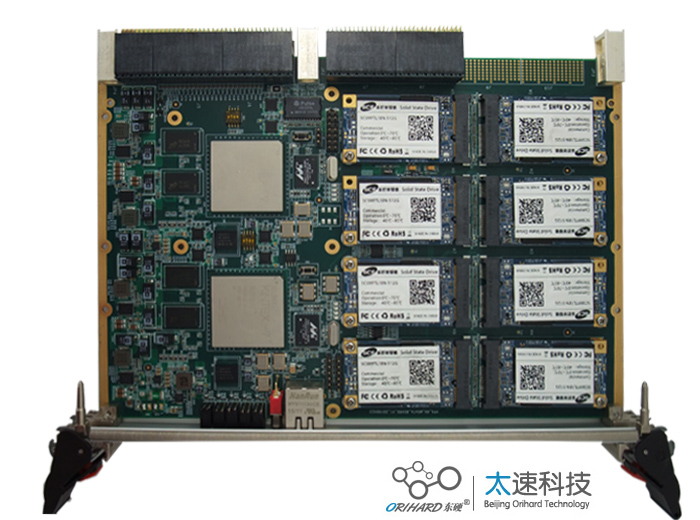 一、板卡概述       该产品系我司自主研发。基于标准6U VPX架构。

二、产品特性

       大存储容量8TB
       读写方式RAID0 ,读写速率2GB/s
       四路x4 SRIO@5Gbps/Lane
       两路 x4 PCIe@5Gbps/Lane
       板载4GB DDR3 SDRAM
       板载 2颗 128MB NorFlash
       两路1000Base-T接口
       符合VITA46.0 VPX Base Standard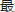 